	Stoughton South Elementary School 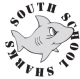 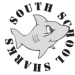 Meeting Minutes: 9-14-2016* Motion to approve June meeting minutes by Nadalee Angelos & second by Kelly Gillis - all approve.* Halloween Date tentatively set for Friday 10/28 waiting on ok for janitor. Red Sox (Michele Edwards) PVD Bruins (Margot Mitchell) & Spring Dance (Tracee Campo) - TBD. *Amy to start a PTO monthly newsletter to distribute to families after meeting as a way to get word of PTO & all it does out as well as attract new members.* Motion to approve 2016-2017 Budget by Kelly Gillis & second by Jean Lincoln-Gauthier, all approve.* Goal to reach 100% membership.  All membership dues received by 10/01 will be entered into a raffle to win g/c to local restaurant. * New Box Tops paper set to go out this week, did well collecting ones from summer.* Pumpkin Patch update from Melanie Covino flyers have started going out, really need volunteers especially setting up Friday 10/21, goal to raise $10K again this year. Still have a lot to nail down.* Charleston Fund Raiser set to go out and due back by 10/14 so parents can pick up before Thanksgiving. Square one are set up for before Mother’s Day. Meadowbrook Farms will be spring fundraiser (same as Charleston with a few additional items). Spokesperson to come to next PTO meeting on 10/5. Liz needs someone to “follow” her around to replace her, her 2 year is up in May.* Dining for Dollars - this month is Orange Leaf & we have 4 months still open.* Suggested Stop & Shop “rewards” get % of total each time card is used. S&S will mail check to us at end of the year just need to complete form.* Spirit Wear - have samples, new colors to come out. Set up table at Pumpkin Patch. Will try to get out to families again before Holidays. *School store set to start in October and will be on the 1st Thursday of each month.Stoughton South Elementary School Meeting Minutes: 9-14-2016 continued.* Mrs. Wood wanted to confirm spelling bee grants for grades 3, 4 & 5. As well as teacher grant. PTO may stop paying for teacher water if teachers do not get more involved with PTO/PTO functions.* Classroom Friendship Book in works b/w Amy Moruzzi & Mrs.  Curtis Mahoney - book to contain names, emails, phone numbers - parents have option to opt out. * Big Yellow School Bus Grant Application – Sept 21st need to check with Candace.* PTO will have a table at back to school night & Liz has pretzels to give out from a seminar she attended.* Gardening Club - to discuss w/ Mrs. Mulvey, proposed for 5th graders as a “moving on” thing & to add to their “job” lists. * Book fair tentatively set for week of Halloween (Mon. 10/24-Fri. 10/28)* Arch Dental is looking to promote the South School - 5% of each new patient who gets treatment comes back to the PTO. Min. Treatment kickback is $80. President’s Report:  Amy MoruzziVice President’s Report:  Megan CostaTreasurer’s Report:   Tricia Lewis and Andrea FarleyMembership/Cultural Report:  Alyssa ShortSecretary’s Report:  Melanie CovinoFundraising Report:  Liz WorselyTeacher’s Report/Mrs. MulveyMiscellaneous: